Early Years Foundation Stage FrameworkInformation for Parents and Carers
 What Will My Child Be Learning?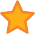 The EYFS framework outlines seven areas of learning and development and educational programmes. There are three prime areas of learning, which are particularly important for your child’s development and future learning:
There are four specific areas of learning, through which the prime areas are strengthened and applied: 
Early years practitioners also use your child’s needs and interests to plan challenging and enjoyable activities and experiences. How Will My Child Be Learning?The EYFS framework identifies the essential role of play in your child’s development. It is through both child-led play and play guided by an adult that your child will develop confidence and relationships with others. Through play, EYFS practitioners will help your child to extend their vocabulary and develop their communication skills.The EYFS framework identifies three characteristics of effective teaching and learning: 

Guided teaching activities will enable specific skills to be taught as your child progresses through their reception year,   these will help them to prepare for year one. How Will I Know How My Child Is Doing?The partnership between Parent/Carer and EYFS practitioners is key to enabling a child to achieve their full potential in the Reception Year. We share information about your child’s progress formally at Oct and Feb parent meetings and informally on a daily or weekly basis through conversations and comments in the Homework book or Reading diary. 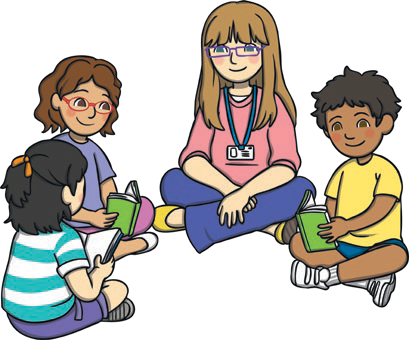 